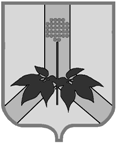 УПРАВЛЕНИЕ ФИНАНСОВ АДМИНИСТРАЦИИДАЛЬНЕРЕЧЕНСКОГО МУНИЦИПАЛЬНОГО РАЙОНАПРИКАЗО внесении изменений в состав закрепленных за главным администратором доходов бюджета Дальнереченского муниципального района кодов классификации доходов бюджета Дальнереченского муниципального района         На основании статьи 20 Бюджетного кодекса Российской Федерации, приказа Министерства финансов Российской Федерации от 06.06.2019г. №85н «О порядке формирования и применения кодов бюджетной классификации Российской Федерации, их структуре и принципах назначения»ПРИКАЗЫВАЮ:1.Закрепить за главным администратором доходов бюджета Дальнереченского муниципального района с кодом главы 003 «Муниципальное казенное учреждение «Управление народного образования» Дальнереченского муниципального района коды бюджетной классификации:2. Отделу по формированию и исполнению бюджета Управления финансов администрации Дальнереченского муниципального района в трехдневный срок со дня подписания приказа довести настоящий приказ до УФК по Приморскому краю, Муниципальному казенному учреждению «Управление народного образования» Дальнереченского муниципального района.3.Настоящий приказ вступает в силу с 09 сентября 2020 года.Начальник управления финансов                                                      Г. В. Дронова09 сентября 2020 года               г. Дальнереченск№580032 02 35304 05 0000 150Субвенции бюджетам муниципальных районов на организацию бесплатного горячего питания обучающихся, получающих начальное общее образование в государственных и муниципальных образовательных организациях0032 02 45303 05 0000 150Межбюджетные трансферты бюджетам муниципальных районов на ежемесячное денежное вознаграждение за классное руководство педагогическим работникам государственных и муниципальных общеобразовательных организаций